7а класс7а класс7а класс7а классДатаПредметСодержаниеСрок сдачисреда 06.05Физикап. 57.  Простые механизмы.  П. 58. Рычаг. Условие равновесия рычага. Презентация учителя. https://cloud.mail.ru/public/2V28/3kqaShE58     Тест. https://cloud.mail.ru/public/tP4M/jGAcJEiZE     08.05среда 06.05История §26 «Культура народов России в XVII в.» читать, посмотреть видеоурок по ссылке: https://www.youtube.com/watch?v=_TKtlLjG47k (видеоурок). Подготовить сообщение: «Подвиг музейных сотрудников в годы Великой Отечественной войны» (по желанию,  за дополнительную оценку)08.05среда 06.05Русский языкВидеоурок https://yandex.ru/video/preview/?filmId=17890147598596757941&text=видеоурок%20стили%20речи%207%20класс&path=wizard&parent-reqid=1588177122918314-1231222325343422536700121-production-app-host-vla-web-yp-174&redircnt=1588177127.1Упр. 47006.05среда 06.05Французский языкТема урока:  1) «Время» с 64 изучить правило, перевести образцы 2) упр 3 с64-выполнить письменный перевод3 ) ответить на вопросы письменно по стихотворению (см. верх страницы 65)06.05среда 06.05ГеометрияИтоговое повторение.Начальные геометрические сведения 1)Посмотреть видеоурок по ссылке https://resh.edu.ru/subject/lesson/7313/main/249388/2)Выполнить тренировочные упражнения и задачи по ссылке https://resh.edu.ru/subject/lesson/7313/train/249396/При отсутствии технических возможностей выполнить в тетради используя материал  п. 1-13 учебника,  учебный материал в тетрадях .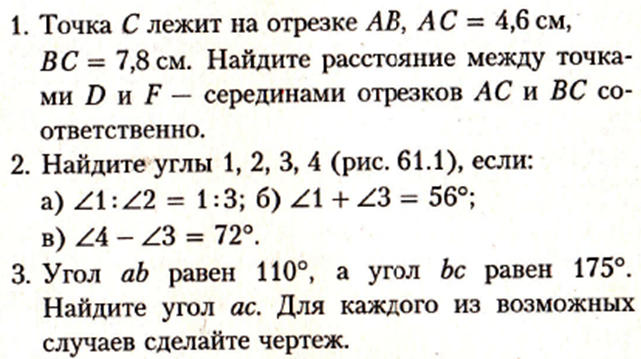 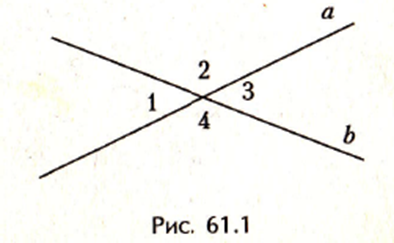 06.05среда 06.05ФизкультураУрок №17. Способы двигательной (физкультурной) деятельности. Лёгкая атлетикаhttps://resh.edu.ru/subject/lesson/3460/start/  среда 06.05ЛитератураЮ.П. КАЗАКОВ «Тихое утро» читать; Письменный ответ на вопрос «Как можно оценить поведение Яшки и Володи в минуту опасности?»13.05четверг 07.05Обществознание«Практикум по теме «Защита Отечества». Наша история демонстрирует множество примеров. Когда патриотизм и чувство долга заставляют миллионы людей вставать на защиту Отечества. Прослушайте песню «До свидания, мальчики!» поэта-фронтовика Булата Окуджавы и ответьте на вопросы: 1. Почему молодые люди поступали именно так, а не иначе? 2. Как вы думаете, способна ли нынешняя молодежь повторить подвиг предков? Ответы аргументируйте.14.05четверг 07.05Английский языкТема урока: Описываем характер человека. Какой друг – настоящий           - упр.17 с 62 изучить правило (посмотреть видеоролик в закрытой группе для 7а класса)             -упр. 22 с 64  изучить правило (посмотреть видеоролик в закрытой группе для 7а класса)             - упр 23 с64 выполнить письменно задание07.05четверг 07.05ГеографияТема урока: « География в годы Великой Отечественной войны» просмотр видеоролика по ссылке: https://www.youtube.com/watch?v=Jiw0aoxtc5gЗаполнить таблицу в тетради07.05четверг 07.05АлгебраРешение уравнений с помощью разложения на множители Изучение темы пункта  8.6 по плану :Посмотреть видеоурок по ссылке https://resh.edu.ru/subject/lesson/1366/Записать видео конспект урока в тетрадь (кнопка КОНСПЕКТ) на странице видеоурокаПри отсутствии технических возможностей выполнить в тетради конспект п. 8.6П. 8.6 учебник  (конспект урока в тетради) Выполнить тренировочные упражнения и задачи по ссылке https://resh.edu.ru/subject/lesson/1366/training/#135852При отсутствии технических возможностей выполнить в тетради решите уравнения в тетради в качестве самостоятельной работы  а)     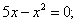   б)      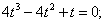   в) 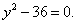 07.05четверг 07.05Русский языкСочинение, посвященное 75-летию Победы в Великой Отечественной войне, на одну из предложенных тем:"Память Великой Отечественной войны в моем доме""Гимн чести, мужеству и славе"..."Дети и война"«Пусть не будет войны никогда»12.05четверг 07.05История§26 стр.103-111 читать. «Народы России в XVII в. Cословный быт и картина мира русского человека в XVII.  Стр.113 вопрос № 1 из рубрики «Думаем, сравниваем, размышляем» 14.05четверг 07.05пятница 08.05Физикап. 59    Момент сил. Видео урок . https://youtu.be/dT6tKL86Ykk.  Оформить в тетрадь с.213, по данным видео  Лабораторная работа № 10  «Выяснение условия равновесия рычага». https://youtu.be/fQDhgFMgMpg     Вклад ученых физиков в Победу ( презентация учителя)     https://cloud.mail.ru/public/5LjU/4H6UDzZy2                                                          13.05пятница 08.05Русский языкПродолжаем работать над сочинениемпятница 08.05Технология (девочки)Вывязывание изнаночной пели. Видео урок  Фото отчет- образец вязания чулочной                гладью.                                                                                                             15.05пятница 08.05Технология (мальчики)Творческая работа «Подарок ветерану» - фото работы15.05пятница 08.05Английский языкТема урока: «Великобритания-союзник нашей страны в годы ВОВ»  -развитие навыков чтения с полным пониманием. Интервью со знаменитой спортсменкой. Косвенная речь- упр 25  с65 перевести  текст письменно, выполнить письменно задание перед текстом 08.05пятница 08.05ФизкультураПросмотреть видеофильм https://yandex.ru/video/preview/?filmId=10232230392502758879&text=матч%20смерти&path=wizard&parent-reqid=1588143306816341-1240109101575331392800121-production-app-host-vla-web-yp-75&redircnt=1588143458.1Выразить  своё мнение о «Матче Смерти» и футболистах киевского «Динамо» (10-15 предложений)13.05пятница 08.05